Naples ResourcesCancer Alliance of Napleswww.cancerallianceofnaples.com 239-643-46733384 Woods Edge Cir., Ste. 102, Bonita Springs, FL 34134Rent and utility assistance during cancer treatmentCareer Source Southwest Florida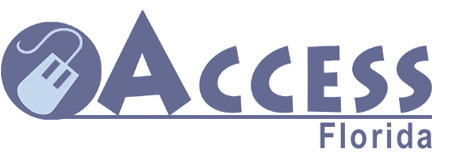 www.CareerSourceSouthwestFlorida.com 239-436-43013050 Horseshoe Dr. N., Bldg. A, #110, NaplesYouth employment services, GED preparation, ACCESS FloridaCatholic Charities Family Resource Center www.catholiccharitiescc.org 239-793-00593174 Tamiami Trail E., NaplesDirect assistance, Utilities, Food pantry, School supplies (July), ACCESS FloridaCollier County Community & Human Serviceswww.colliergov.net 239-252-22733339 Tamiami Trail E., #211, NaplesPrescription medication, Rent assistance, Medical bill assistance, Access to VA healthcare & servicesCollier County Public Schools-Liaison for Homeless Educationwww.collierschools.com 239-377-05445775 Osceola Trail, NaplesAssistance, Support services and educational continuity for children and youth experiencing homelessnessCollier County Housing Authority239-732-07325251 Golden Gate Parkway, Ste. D, NaplesSection 8 program rental assistanceCollier County Veteran's Serviceswww.colliergov.net 239-252-83873339 Tamiami Trail E., Bldg. H, Ste. 212, NaplesAccess to VA healthcare and servicesCollier County Youth Resource Centerwww.colliercountysheriff.org239-252-09003301 Tamiami Trail E., Bldg. L (5th Flr.), NaplesReferral resources for youth and familiesDavid Lawrence Center Main Campuswww.davidlawrencecenter.org 239-455-85006075 Bathey Ln., Naples24 Hour crisis intervention, Mental health and substance abuse servicesFlorida Department of Children and Families-Naples Service Center www.dcf.state.fl.us 866-762-22373845 Beck Blvd., Ste. 804 and 805, NaplesACCESS Florida, Food assistance (SNAP), Temporary Cash Assistance (TCA), TANF, SUNCAP, Medicaid programFlorida Department of Health-Collier Countywww.doh.state.fl.us/chdcollier 239-252-82003339 Tamiami Trail E., Bldg. H, Ste. 145, NaplesClinical and nutrition servicesGoodwill Industries of Southwest Floridawww.goodwillswfl.org 239-732-63103579 E. Tamiami Trail, NaplesEmployment readiness and placement service, ACCESS FloridaGrace Place for Children & Familieswww.graceplacenaples.org 239-234-24004300 21st Ave. S.W., NaplesFriday food pantry, Early childhood program, School age programs, Adult Ed program, Access FloridaHelps Outreachwww.helpsoutreach.org 239-593-32262025 J & C Blvd., Unit 1, NaplesFood pantry, Clothing, FurnitureHousing Development Corporation of SW Florida, d/b/a HELPwww.floridahelp.org 239-434-23973200 Bailey Ln., Ste. 109, NaplesHomebuyer education workshops, Financial capability counseling, Foreclosure prevention counseling, Pre-purchase counselingJewish Family & Community Services of Southwest Floridawww.jfcsswfl.org 239-325-44445025 Castello Dr., NaplesFood pantry, Case management, Senior ServicesJewish Family and Children’s Service of the Suncoastwww.jfcs-cares.org941-366-22242688 Fruitville Rd.Sarasota, FL 34237Homeless Veterans AssistanceLegal Aid of Collier Countywww.collierlegalaid.org 239-775-45554436 Tamiami Trail E., NaplesLegal AidMeals of Hopewww.meals-of-hope.org 239-537-77752221 Corporation Blvd., Naples (Warehouse)Mobile food pantry (Lely Presbyterian Church-Mondays 3:30-5:00, River Park Recreation Center-Mondays 4:00-6:00, Naples YMCA- Tuesdays 3:00-5:00, Golden Gate Senior Center-Thursdays 2:00-4:00)NAMI-Sarah Ann Drop-In Centerwww.namicollier.org 239-431-68246324 Trail Blvd.Drop-in center, Prescription and food assistance for persons receiving mental health service, ACCESS FloridaNeighborhood Health Clinicwww.neighborhoodhealthclinic.org 239-261-6600121 Goodlette Rd. N., NaplesMedical and dental care for low income, uninsured adultsOur Daily Breadhttp://fbcmarco.com/mistries/our-daily-bread239-259-51881450 Winterberry Dr., Marco IslandFood pantryPLAN (Physician Led Access Network)www.plancc.org 239-776-3016501 Goodlette Rd. N. Ste. B-300, NaplesNetwork of physicians, hospitals, and healthcare facilities and providers offers free medical care for low income uninsured residentsProvidence Housewww.providencehousenaples.org 239-692-8779NaplesTransitional housing for women with children 10 years and underSalvation Army-Naples Social Servicewww.salvationarmynaples.org 239-210-40093050 Horseshoe Dr. N., Bldg. B, #260, NaplesFood pantry, Rental, mortgage, electric or water assistance, Bicycle program, Vouchers to family store, and Seasonal programsShelter for Abused Women & Childrenwww.naplesshelter.org 239-775-1101Call for Location24 Hr Crisis Counseling, Emergency shelter, Elder abuse program, Children's program, Prevention programSt. Matthew's Housewww.stmatthewshouse.org 239-774-05002001 Airport Rd. S., NaplesEmergency shelter, Soup kitchenSt. Vincent de Paulwww.svdnaples.org 239-775-16674451 Mercantile Ave., NaplesFood pantry, Rent assistance, Utility assistanceSunlight Homewww.sunlighthome.org 239-352-0251NaplesResidential maternity homeTree of Life Churchwww.tlcnaples.org 239-530-22002132 Shadowlawn Dr., NaplesFood bank 2nd and 4th Saturday of each month, 8:00 AM – 9:30 AMYouth Havenwww.youthhaven.net239-774-29045867 Whitaker Rd., NaplesYouth and family resourcesImmokaleeAmigos Centerwww.amigoscenter.org239-657-3822106 S. 2nd St., ImmokaleeFood pantry, Clothing, English literacy classesCareer Source Southwest Floridawww.CareerSourceSouthwestFlorida.com239-658-3300750 S. 5th St., ImmokaleeEmployment services, Food stamp program, ACCESS FloridaCoalition of Florida Farmworker Organizations (COFFO)239-657-7272214-A S. 1st St., ImmokaleeFinancial assistance for the prevention of evictions, Temporary emergency lodging, Prevention of utility cut off, Transportation, Medical assistance, Emergency food vouchers and Food pantryCollier County Housing Authority239-657-36491800 Farm Worker Way, ImmokaleeFarmworker housing, Section 8 rental assistanceDavid Lawrence Centerwww.davidlawrencecenter.org 239-657-4434425 N. 1st St., ImmokaleeMental health servicesDivision of Blind Services-Florida Department of Educationwww.dbs.fldoe.org278-71302830 Winkler Ave., Ste. 207, Ft. MyersIndependent living, Vocational rehabilitation servicesFlorida Department of Children and Families-Immokalee Service Centerwww.dcf.state.fl.us 866-762-2237750 S. 5th St., ImmokaleeACCESS Florida, Food assistance (SNAP), Temporary Cash Assistance (TCA), TANF, SUNCAP, Medicaid programFlorida Department of Health-Collier Countywww.doh.state.fl.us/chdcollier 239-252-7300419 N. 1st St., ImmokaleeHealth related assistance and counselingFriendship Housewww.stmatthewshouse.org 239-657-4090602 W. Main St., ImmokaleeEmergency shelter, Soup kitchenGoodwill Industries of Southwest Floridawww.goodwillswfl.org 863-634-96011400 N. 15th St., Ste. 101 and 102, ImmokaleeEmployment readiness and placement service, ACCESS FloridaGuadalupe Social Service Centerhttp://www.catholiccharitiescc.org 239-657-6242211 S. 9th St., ImmokaleeSoup kitchen, Clothing, Showers, Food pantry, Prescriptions, Rental and utility assistance, Immigration services, English classesIMMCAA (Immokalee Multicultural Multipurpose Community Action Agency)239-657-22131255 N. 15th St., ImmokaleeFood pantry, Utility assistance, Rent assistance, Education assistanceImmokalee Housing & Family Serviceswww.ihfserrvices.org 239-657-83332449 Sanders Pine Cir., ImmokaleeAffordable housing with social services in Immokalee for farm workers and other low income applicantsLegal Aid-Immokalee Outreach Office239-657-74421400 N. 15th St, Ste. 201, ImmokaleeLegal AidMarion E. Fether Medical Centerwww.healthcareswfl.org239-658-31111454 Madison Ave.Medical care, Dental care, Lab, X-rays, PharmacySalvation Army-Immokalee Social Servicewww.salvationarmynaples.org 239-657-21992050 Commerce Ave. #3, ImmokaleeFood pantry, Rental, mortgage, electric or water assistance, and Seasonal programs